Einladungzum Sommerfest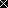 